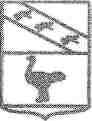                    Администрация города Льгова Курской областиПОСТАНОВЛЕНИЕОт 18 декабря 2019 года      № 1546О внесении изменений в постановление Администрации города Льгова Курской области от 30.10.2018г. №1118Об утверждении муниципальной программы«Содействие занятости населения»В соответствии с Указом Президента Российской Федерации от 9 мая 2017г. №203 «О стратегии развития информационного общества в Российской Федерации на 2017 – 2030 годы» Администрация города Льгова Курской области постановляет:1.Внести в постановление Администрации города Льгова Курской области от 30.10.2018 г. №1118 «Об утверждении муниципальной программы «Содействие занятости населения» следующие изменения:-дополнить раздел  1 «Общая характеристика сферы реализации Программы, основные проблемы в указанной сфере и прогноз её развития» абзацем следующего содержания:«Настоящая муниципальная программа разработана с учетом Стратегии развития информационного общества в Российской Федерации на 2017 – 2030 годы, утвержденной Укзом Президента Российской Федерации от 9 мая 2017года № 203, «Стратегия развития информациооного общества в муниципальном образовании «Город Льгов» Курской области на 2017 – 2030 годы», утвержденной постановлением Администрации города Льгова Курской области от 18 сентября 2017года №1122.2. Постановление вступает в силу со дня его подписания и подлежит официальному опубликованию.Глава города                                                         В. В. Воробьев